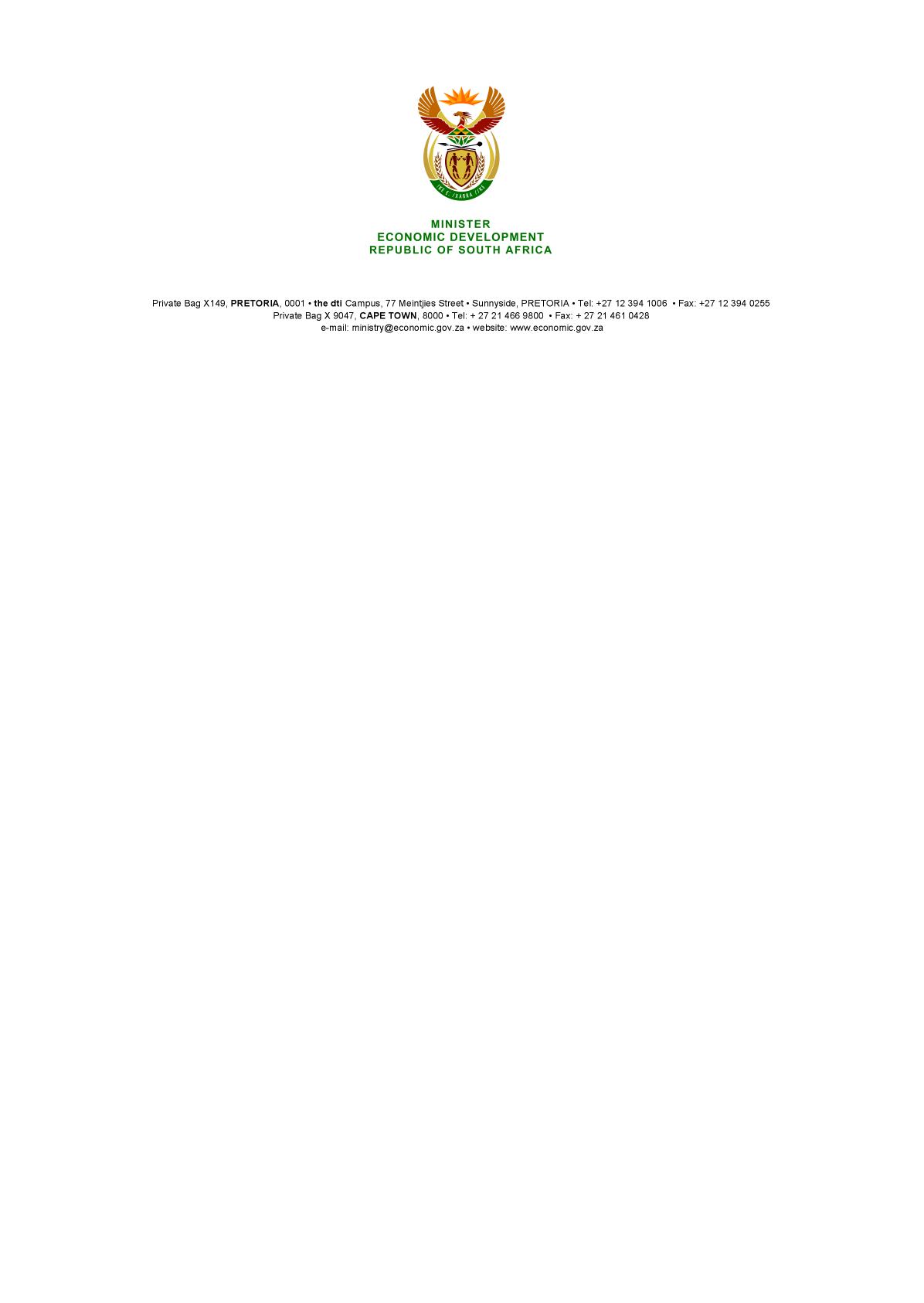 NATIONAL ASSEMBLYWRITTEN REPLY PARLIAMENTARY QUESTION: 1928DATE OF PUBLICATION: 23 June 2017    Mr D Bergman (DA) to ask the Minister of Economic Development: By which date will the International Trade Administration Commission’s findings of its investigation into safeguards for European poultry producing countries be made available?	                                                                                                 NW2140E											                                                                                                 Reply:. ITAC intends to finalise its investigation and findings during August 2017. Once the Commission has made its final determination, it will make a recommendation to the Minister of Trade and Industry, who is responsible for the process of negotiation with the EU in terms of the bilateral trade agreement in place. The Department of Trade and Industry will publicise the Minister’s final decision, after completion of the negotiation process that the Minister of a Trade and Industry oversees.-END-